รายงานการประชุมข้าราชการสำนักงานปศุสัตว์จังหวัดนครพนม/หัวหน้าหน่วยงานในสังกัดกรมปศุสัตว์ครั้งที่ 4/๒๕๖1เมื่อวันที่ 26 เมษายน  ๒๕๖1 เวลา 13.30 น.ณ  ห้องประชุมสำนักงานปศุสัตว์จังหวัดนครพนม*********************ผู้มาประชุม๑. นายสมชาย  อนันตจารุตระกูล			ปศุสัตว์จังหวัดนครพนม (ประธาน)๒. นายเชิดชัย จันทร์ตระกูล			หัวหน้าฝ่ายบริหารทั่วไป๓. นายณฐกร เฉลิมชาติ	หัวหน้ากลุ่มยุทธศาสตร์และสารสนเทศฯ๔. นายพิพรรธพงศ์  พูดเพราะ			หัวหน้ากลุ่มพัฒนาคุณภาพสินค้าปศุสัตว์ 5. นายประกิจ ศรีใสย์	  			หัวหน้ากลุ่มพัฒนาสุขภาพสัตว์ 6. นางสาวผุดผ่อง แสนฝ่าย			หัวหน้ากลุ่มส่งเสริมและพัฒนาการปศุสัตว์ (แทน)7. นายสมัย ศรีหาญ	ผอ.ศูนย์วิจัยและบำรุงพันธุ์สัตว์นครพนม8. นางสาวศุภาวรรณ คุณวันดี	ผอ.ศูนย์วิจัยและพัฒนาอาหารสัตว์นครพนม (แทน)9. นายณรงค์  รัตนตรัยวงศ์	หัวหน้าด่านกักกันสัตว์นครพนม 10. นายนิสสัย  ศรีจันทร์				ปศุสัตว์อำเภอเมืองนครพนม11. นายสุพจน์  บุญรัตน์				รักษาการในตำแหน่งปศุสัตว์อำเภอธาตุพนม๑2. นายยิ่ง เปาริสาร				ปศุสัตว์อำเภอโพนสวรรค์ (แทน)13. นายปิติ พรรณนุวงษ์				ปศุสัตว์อำเภอวังยาง 14. นายนิวัฒน์ชัย เทพสุนทร			ปศุสัตว์อำเภอศรีสงคราม15. นายบุญสนอง หลวงโป้			ปศุสัตว์อำเภอเรณูนคร 16. นายอนุรักษ์ กองไชย				ปศุสัตว์อำเภอท่าอุเทน17. นายนพคุณ  คล้ายพันธ์			ปศุสัตว์อำเภอบ้านแพง18. นายสามารถ ดาวเศรษฐ์			ปศุสัตว์อำเภอนาหว้า19. นายภพพล ประเสริฐสังข์			รักษาการในตำแหน่งปศุสัตว์อำเภอนาแก	20. นายขรรค์ชัย ช่วงชัย				ปศุสัตว์อำเภอปลาปาก21. นายอรรถพล อัครจันทร์			รักษาการในตำแหน่งปศุสัตว์อำเภอนาทมผู้ไม่มาประชุม	- ผู้เข้าร่วมประชุม				1. นายประภาส โยธรรม				เจ้าพนักงานสัตวบาลชำนาญงาน		2. นายโกศิลย์ แสนฝ่าย				เจ้าพนักงานสัตวบาลปฏิบัติงาน		3. นางสาวพิมลพรรณ  สีหาบุตร			เจ้าพนักงานสัตวบาล		4. นายศิวะ สาริบุตร				นักจัดการงานทั่วไปเริ่มประชุมเวลา  13.30 น.		เมื่อข้าราชการในสังกัดสำนักงานปศุสัตว์จังหวัดนครพนม มาครบองค์ประชุม นายสมชาย อนันตจารุตระกูล   ปศุสัตว์จังหวัดนครพนม เป็นประธานในที่ประชุม ได้นำข้าราชการสวดมนต์ไหว้พระ กล่าวเปิดประชุมและดำเนินการประชุมตามระเบียบวาระ ดังต่อไปนี้ระเบียบวาระที่ ๑ เรื่อง ประธานแจ้งให้ที่ประชุมทราบ		1. รองปลัดกระทรวงฯ นายธนิตย์ อเนกวิทย์ ลงพื้นที่ตรวจเยี่ยม ในระหว่างวันที่ 27 - 29 เม.ย. 61 ตามกำหนดการ ดังต่อไปนี้			- วันที่ 27 เม.ย. 61 ลงตรวจเยี่ยมศูนย์วิจัยและพัฒนาการประมงน้ำจืดนครพนม 			- วันที่ 28 เม.ย. 61 ลงตรวจเยี่ยมความก้าวหน้าการก่อสร้างอาคารโรงฆ่าสัตว์ปีก กลุ่มวิสาหกิจชุมชนผู้เลี้ยงไก่งวงบ้านคำเกิ้ม ต.อาจสามารถ			- วันที่ 29 เม.ย. 61 ลงตรวจเยี่ยมศูนย์วิจัยและพัฒนาการเกษตรนครพนม ต.ขามเฒ่า,    เยี่ยมชมการดำเนินการบริษัทนครพนม บีฟ ไทยแลนด์ จำกัด และเยี่ยมเกษตรกรกลุ่มผู้เลี้ยงโคเนื้อสร้างอาชีพ อ.นาแก 		2. ผู้ตรวจราชการสำนักนายกรัฐมนตรี นางสาวอรนุช ศรีนนท์ และผู้ตรวจราชการกระทรวงมหาดไทย   นายวิบูลย์ รัตนาภรณ์วงศ์ ตรวจเยี่ยมโครงการสัตว์ปลอดโรคคนปลอดภัย ในวันที่ 24 เมษายน 2561 ในพื้นที่ตำบลบ้านผึ้งและด่านกักกันสัตว์นครพนม		ผลการตรวจเยี่ยม : ได้รับความพึงพอใจในการดำเนินงานและให้ร่วมกันทำงานบูรณาการหน่วยงาน     ที่เกี่ยวข้อง ร่วมกับประชาชนในพื้นที่		3. งานจังหวัดเคลื่อนที่ เดือนพฤษภาคม 2561 			จัดงานในวันที่ 17 พ.ค. 2561 ณ โรงเรียนหนองสังข์ราษฎร์บำรุง บ้านหนองสังข์ อ.นาแก	จึงนำเรียนที่ประชุมทราบ ที่ประชุม	รับทราบระเบียบวาระที่ ๒ เรื่อง พิจารณารับรองรายงานการประชุมฝ่ายบริหารงานทั่วไป ได้จัดทำรายงานการประชุมข้าราชการประจำเดือน ครั้งที่ 3/๒๕๖1 เมื่อวันที่                  29 มีนาคม 2561 และได้ลงในเว็บไซต์ของสำนักงานปศุสัตว์จังหวัดนครพนม เพื่อให้ผู้เข้าประชุมทุกท่านได้พิจารณาและได้แก้ไขแล้วจึงเสนอที่ประชุมเพื่อโปรดพิจารณารับรอง จึงนำเรียนที่ประชุมทราบที่ประชุม	รับรองรายงานการประชุมระเบียบวาระที่ ๓  เรื่อง สืบเนื่องมาจากการประชุมครั้งที่แล้ว	-ระเบียบวาระที่ ๔ เรื่องเพื่อทราบและดำเนินการ๔.1 ศูนย์วิจัยและบำรุงพันธุ์สัตว์นครพนมนายสมัย ศรีหาญ ผู้อำนวยการศูนย์วิจัยและบำรุงพันธุ์สัตว์นครพนมมีเรื่องแจ้งที่ประชุม ดังนี้1. การผลิตพันธุ์สัตว์สนับสนุนโครงการไทยนิยมยั่งยืน 	เริ่มดำเนินการในช่วงเดือนพฤษภาคม 2561 โดยมีการลดราคาพันธุ์สัตว์เพื่อรองรับกลุ่มเป้าหมายหลัก 	3 กลุ่ม คือ 			- เกษตรกรที่ลงทะเบียนสวัสดิการแห่งรัฐ		- เกษตรกรรายย่อยทั่วไป		- เครือข่ายสัตว์พันธุ์ดี	สามารถสอบถามและสั่งจองได้ที่ศูนย์วิจัยและบำรุงพันธุ์สัตว์นครพนม2. ประชาสัมพันธ์จากศูนย์วิจัยและบำรุงพันธุ์สัตว์อุดรธานี 	จำหน่ายลูกไก่งวงสีขาว พันธุ์เบลท์สวิลล์ สมอลไวท์ (Beltsville Small White) สามารถสอบถามและสั่งจองได้ที่ศูนย์วิจัยและบำรุงพันธุ์สัตว์นครพนม	จึงนำเรียนที่ประชุมทราบ	ที่ประชุม	รับทราบ๔.2 ศูนย์วิจัยและพัฒนาอาหารสัตว์นครพนมนางสาวศุภาวรรณ คุณวันดี  แทนผู้อำนวยการศูนย์วิจัยและพัฒนาอาหารสัตว์นครพนมมีเรื่องแจ้งให้ที่ประชุมทราบ ดังนี้รายงานผลและแผนการดำเนินงาน		ศูนย์ดำเนินการผลิตข้าวโพดอาหารสัตว์ เพื่อสนับสนุนเกษตรกรที่ประสบปัญหาอุทกภัยและภัยแล้ง   โดยมีเป้าหมายที่ 103 ตัน ซึ่งดำเนินการผลิตแล้ว 10 ตัน 	จึงนำเรียนที่ประชุมทราบ	ที่ประชุม	รับทราบ๔.3 ฝ่ายบริหารทั่วไปนายเชิดชัย จันทร์ตระกูล หัวหน้าฝ่ายบริหารทั่วไป มีเรื่องแจ้งให้ที่ประชุมทราบ ดังนี้1.ขอเชิญร่วมงานวันคล้ายวันสถาปนากรมปศุสัตว์ ครบรอบ 76 ปี 		กรมปศุสัตว์ กำหนดจัดงานวันคล้ายวันสถาปนากรมปศุสัตว์ ครบรอบ 76 ปี ในวันศุกร์  ที่ 4 พ.ค. 2561 ณ ศูนย์ราชการกรมปศุสัตว์ อำเภอเมือง จังหวัดปทุมธานี ตั้งแต่เวลา 06.00 เป็นต้นไป  โดยมีกิจกรรมประกอบด้วยพิธีการทางศาสนา พิธีทอดผ้าป่าสามัคคีเพื่อสมทบกองทุนพัฒนาเด็กและเยาวชนในถิ่นทุรกันดารกรมปศุสัตว์ พิธีไถ่ชีวิตโค – กระบือ  พิธีมอบประกาศเกียรติคุณและโล่รางวัลเชิดชูเกียรติ เยี่ยมชมนิทรรศการผลงานเด่นของกรมปศุสัตว์ และกิจกรรมต่างๆ     2. การติดตามการใช้จ่ายงบประมาณ (งบกรมปศุสัตว์) (งบจังหวัด) (งบกลุ่มจังหวัด) ณ วันที่ 24 เม.ย. 61		2.๑ งบประมาณสำนักงานปศุสัตว์จังหวัดนครพนม		2.๒ งบพัฒนาจังหวัด	2.๓ งบกลุ่มจังหวัดจึงนำเรียนที่ประชุมทราบ		ที่ประชุม	รับทราบ 	๔.4 กลุ่มยุทธศาสตร์และสารสนเทศการพัฒนาปศุสัตว์	นายณฐกร  เฉลิมชาติ  หัวหน้ากลุ่มยุทธศาสตร์และสารสนเทศการปศุสัตว์ 		มีเรื่องแจ้งให้ที่ประชุมทราบ ดังนี้	1. การประเมินผลการปฏิบัติราชการ (ตัวชี้วัด)ข้าราชการ พนักงานราชการ  สังกัด สำนักงานปศุสัตว์จังหวัดนครพนม ครั้งที่ 1 / 2561  ( 1 ตุลาคม  2560 ถึง  31  มีนาคม 2561 ) 		อยู่ในช่วงประชุมคณะทำงานดำเนินการตามหลักเกณฑ์และวิธีการประเมินผลเพื่อพิจารณาและประเมินผลการปฏิบัติราชการและในวันที่ 30 เม.ย. 61 จะประกาศรายชื่อข้าราชการ พนักงานราชการ ลูกจ้าง ผู้ที่มีผลการปฏิบัติราชการระดับดีเด่นและระดับดีมาก รอบการประเมินที่ 1/2561 (1 ตุลาคม 2560 ถึง 31 มีนาคม 2561)	2. โครงการไทยนิยม ยั่งยืน ของกรมปศุสัตว์		- หน่วยงานดำเนินการ 
 			สำนักงานปศุสัตว์จังหวัด (สนง.ปศจ.) มีหน้าที่ ชี้แจงรายละเอียดแผนการดำเนินงานโครงการ      แก่เจ้าหน้าที่สำนักงานปศุสัตว์อำเภอ ร่วมวิเคราะห์ศักยภาพเกษตรกรที่แจ้งความประสงค์เข้ารับการฝึกอบรมของเกษตรกร   ที่ลงทะเบียนสวัสดิการแห่งรัฐกับสำนักงานปศุสัตว์อำเภอ ฝึกอบรม สนับสนุนองค์ความรู้และเทคโนโลยีแก่เกษตรกร        และรายงานผลการดำเนินงานให้กรมปศุสัตว์ในระบบบริหารการปฏิบัติงาน (e-Operation)  			สำนักงานปศุสัตว์อำเภอ (สนง.ปศอ.) มีหน้าที่ สำรวจความต้องการฝึกอบรมของเกษตรกร      ที่ลงทะเบียนสวัสดิการแห่งรัฐ ร่วมกับสำนักงานปศุสัตว์จังหวัดวิเคราะห์ศักยภาพเกษตรกรที่แจ้งความประสงค์ตามเมนูทางเลือกด้านปศุสัตว์ สนับสนุนองค์ความรู้ เทคโนโลยี หรือนวัตกรรมด้านปศุสัตว์แก่เกษตรกร ติดตามให้คำแนะนำ แก้ไขปัญหาและรายงานผลการดำเนินงานประจำเดือนให้กรมปศุสัตว์ในระบบบริหารการปฏิบัติงาน (e-Operation) 		- วิธีการและขั้นตอนการดำเนินงาน 			1. สนง.ปศจ. ประชุมชี้แจงรายละเอียดของแผนการดำเนินงานโครงการ 			2. สนง.ปศอ. ประชาสัมพันธ์  รับสมัคร และคัดเลือก เกษตรกรที่ลงทะเบียนเพื่อสวัสดิการแห่งรัฐ 			3. จัดฝึกอบรมเกษตรกรที่ลงทะเบียนสวัสดิการแห่งรัฐ 			4. รายงานผลการฝึกอบรม 			5. ติดตามและให้คำแนะนำและแก้ไขปัญหา		- หลักสูตรฝึกอบรม 
     		  	1. การเลี้ยงไก่พื้นเมือง       			2. การเลี้ยงไก่พื้นเมืองลูกผสม 
       			3. การเลี้ยงไก่ไข่        				4. การเลี้ยงเป็ดเทศ 
       			5. การเลี้ยงเป็ดไข่        				6. การเลี้ยงสุกรชีวภาพ (หมูหลุม) 
       			7. การเลี้ยงแพะเนื้อ 		สำหรับเกษตรกรที่ลงทะเบียนสวัสดิการแห่งรัฐเท่านั้น จำนวน 12 อำเภอๆ ละ 10 คน รวม 120 คน 		- คุณสมบัติเกษตรกร			1.เกษตรกรที่ลงทะเบียนสวัสดิการแห่งรัฐเท่านั้น			2.ต้องมีชนิดสัตว์ตามเมนูที่เลือกเข้ารับการฝึกอาชีพ
			3.ต้องผ่านประชาคมหมู่บ้าน/เวทีชุมชน
			4.ผ่านการพิจารณาและรับรองจากคณะกรรมการโครงการฯระดับอำเภอ 	3. โครงการสร้างทักษะและส่งเสริมอาชีพด้านการเกษตร กิจกรรม : อาสาปศุสัตว์เพื่อการพัฒนาอาชีพแก่เกษตรกรรายย่อย เป้าหมาย อาสาปศุสัตว์ 100 ราย 		- วิธีและขั้นตอนดำเนินการ 			1. ประชาสัมพันธ์และรับสมัครคัดเลือกเกษตรกรผู้เข้ารับการฝึกอบรมอาสาผสมเทียมโคเนื้อ 			2. จัดหาวัสดุ อุปกรณ์ และครุภัณฑ์ ที่เกี่ยวกับการให้บริการผสมเทียม 			3. ดำเนินการฝึกอบรมอาสาปศุสัตว์ผสมเทียมโคเนื้อ ตามหลักสูตรที่สัตวแพทยสภารับรอง หรือตามที่กรมปศุสัตว์กำหนด 			4. ผลิตน้ำเชื้อแช่แข็งตามเป้าหมายเพื่อสนับสนุนกิจกรรมการผสมเทียม 			5. จัดสรรน้ำเชื้อและอุปกรณ์การผสมเทียมลงสู่พื้นที่เป้าหมาย 			6. อาสาปศุสัตว์ออกปฏิบัติการให้บริการผสมเทียมแม่โคเนื้อและแพะของเกษตรกร 			7. ติดตามข้อมูลการผสมเทียมและลูกเกิดจากการผสม 		- คุณสมบัติของเกษตรกร :  จะต้องมีคุณสมบัติอย่างใดอย่างหนึ่ง ดังนี้ 			1. อาสาปศุสัตว์ที่ขึ้นทะเบียนกับกรมปศุสัตว์ 			2. เกษตรกรที่ลงทะเบียนสวัสดิการแห่งรัฐด้านปศุสัตว์และมีความพร้อม  			4. ยุวเกษตร/เยาวชนที่จบการเกษตร
 			5. ผ่านประชาคมหมู่บ้าน/เวทีชุมชน/กลุ่มเลี้ยงสัตว์/สหกรณ์/แปลงใหญ่ 	4. การปรับปรุงฐานข้อมูลทะเบียนเกษตรกรผู้เลี้ยงสัตว์รายครัวเรือน  ประจำปี ๒๕๖๑		ขอให้สำนักงานปศุสัตว์อำเภอดำเนินการสำรวจข้อมูลเกษตรกรผู้เลี้ยงสัตว์รายครัวเรือน ปีงบประมาณ ๒๕๖๑ ในช่วงที่ ๑ เสร็จเรียบร้อยแล้วในวันที่  ๓๑ มีนาคม ๒๕๖๐ ส่วนช่วงที่ ๒ ดำเนินการฯ ตรวจสอบความถูกต้องและยืนยันข้อมูลฯ เป็นปัจจุบันให้เรียบร้อยภายในวันที่ 30 มิถุนายน 2561 อำเภอที่ยังดำเนินการไม่ได้ตามเป้าหมาย
ขอให้เร่งบันทึกข้อมูล	5. กองแผนงาน ขอแจ้งเรื่องการเปิดระบบบริหารการปฏิบัติงาน (e-Operation) รายงานผลการปฏิบัติงาน ปีงบประมาณ พ.ศ. 2561
		เปิดระบบให้รายงานผลการปฏิบัติงาน ประจำเดือนเมษายน ในระหว่างวันที่ 23 - 30 เมษายน 2561 ในส่วนของกิจกรรมกลุ่มพัฒนาคุณภาพสินค้าปศุสัตว์และกลุ่มยุทธศาสตร์และสารสนเทศการปศุสัตว์ ไม่ต้องรายงาน 	จึงนำเรียนที่ประชุมทราบ	ที่ประชุม	รับทราบ๔.5 กลุ่มพัฒนาคุณภาพสินค้าปศุสัตว์นายพิพรรธพงศ์  พูดเพราะ  หัวหน้ากลุ่มพัฒนาคุณภาพสินค้าปศุสัตว์มีเรื่องแจ้งให้ที่ประชุมทราบ ดังนี้๑. กิจกรรม การรับรองฟาร์มใหม่	มีเป้าหมาย 3 ฟาร์ม ผลงานสะสม  1 ฟาร์ม คิดเป็น 33.33 %๒. การตรวจติดตาม	มีเป้าหมาย 169 ฟาร์ม ผลงานสะสม  109  ฟาร์ม คิดเป็น 64.49 % 3. การต่ออายุฟาร์มมาตรฐาน	มีเป้าหมาย 41 ฟาร์ม ผลงานสะสม 9 ฟาร์ม คิดเป็น 21.95 %4. กิจกรรมการเฝ้าระวังตรวจสอบสารตกค้างในสัตว์ปีก สุกร น้ำผึ้ง ไข่ไก่ ไข่นกกระทา 	- เก็บตัวอย่างเฝ้าระวังเป้าหมาย 29 ตัวอย่าง ผลงานสะสม  5  ตัวอย่าง คิดเป็น 17.24 %		5. กิจกรรมการแก้ไขปัญหาการใช้สารเร่งเนื้อแดงในสุกร 	- เป้าหมายฟาร์มสุกร 100 ฟาร์ม  ผลงานสะสม  50  ตัวอย่าง  คิดเป็น  50  %	- เป้าหมายฟาร์มโคขุน 20 ฟาร์ม  ผลงานสะสม  18  ตัวอย่าง  คิดเป็น  90  %	- เก็บตัวอย่างปัสสาวะจากฟาร์ม		- สุกร เป้าหมาย 400 ตัวอย่าง ผลงานสะสม 208 ตัวอย่าง คิดเป็น 52 %		- โคขุน เป้าหมาย 120 ตัวอย่าง ผลงานสะสม 72 ตัวอย่าง คิดเป็น  60  %6. กิจกรรมตรวจสอบและออกใบอนุญาต โรงฆ่าสัตว์ภายในประเทศ (การตรวจสอบโรงฆ่าสัตว์ภายในประเทศ)	- ตรวจติดตามมาตรฐานโรงฆ่าสัตว์ที่มีใบอนุญาต (รอบที่ 1 ต.ค.60 – มี.ค. 61 ) 		เป้าหมาย  14  โรงฆ่าสัตว์  ผลงานสะสม  14  แห่ง  คิดเป็น  100  %	- เก็บตัวอย่างจากโรงฆ่าสัตว์ 		- เป้าหมาย 28 ตัวอย่าง  ผลงานสะสม  16  ตัวอย่าง  คิดเป็น  57.14  %		- ผลตรวจเนื้อจากโรงฆ่าสัตว์ จำนวน 16 ตัวอย่าง		- ผลไม่ผ่านเกณฑ์จุลินทรีย์ 7 ตัวอย่าง คิดเป็น 43.75 %		7. โครงการเนื้อสัตว์ปลอดภัย ใส่ใจผู้บริโภค (ปศุสัตว์ OK) 	ตรวจประเมินรับรองมาตรฐาน ปศุสัตว์ OK 	- ร้านจำหน่ายเนื้อสัตว์ 			- ต่ออายุ 20 ราย ผลงานสะสม  19  ราย  		- รายใหม่ 5 ราย  ผลงานสะสม  5  ราย  		- ตรวจจุลินทรีย์และยา 9 ตัวอย่าง ผลงานสะสม  13  ตัวอย่าง  		- ตรวจสารเร่งเนื้อแดง 4 ตัวอย่าง  ผลงานสะสม  9  ตัวอย่าง 	- ร้านจำหน่ายไข่  	 	- รายใหม่ 2 ราย ผลงานสะสม 4  ราย   		- ตรวจจุลินทรีย์และยา 8 ตัวอย่าง ผลงานสะสม 8 ตัวอย่าง8. กิจกรรม ควบคุมคุณภาพ ตามพ.ร.บ.อาหารสัตว์	จากการสำรวจครั้งที่ 1 ของกลุ่มฯ พบว่ามีสถานที่ขายอาหารสัตว์ภายในจังหวัด รวม 210 ร้าน 9. กิจกรรมสิ่งแวดล้อมด้านการปศุสัตว์ 	- เก็บตัวอย่างน้ำเสียจากฟาร์มสุกร 		เป้าหมาย 10 ตัวอย่าง ผลงานสะสม  5  ตัวอย่าง  คิดเป็น  50  %	- เก็บตัวอย่างน้ำเสียจากโรงฆ่าสัตว์ 		เป้าหมาย 4 ตัวอย่าง ผลงานสะสม  2  ตัวอย่าง  คิดเป็น  50  %	- ติดตามตรวจสอบด้านสิ่งแวดล้อมฟาร์มสุกร 		เป้าหมาย 3 ราย	ผลงานสะสม  1  ตัวอย่าง  คิดเป็น  50  %	- ติดตามตรวจสอบด้านสิ่งแวดล้อมโรงฆ่าสัตว์ 		เป้าหมาย 1 ราย	10. กิจกรรมพัฒนาระบบบำบัดน้ำเสียด้านการปศุสัตว์ 	- เก็บตัวอย่างน้ำเสียจากฟาร์มสุกร โครงการส่งเสริมและพัฒนาระบบบำบัดน้ำเสียด้านปศุสัตว์ 		เป้าหมาย 6 ตัวอย่าง ผลงานสะสม  3  ตัวอย่าง  คิดเป็น  50  %11. กิจกรรมตรวจสอบโรงงานผลิตวัตถุอันตรายด้านปศุสัตว์	ส่งตัวอย่างครบแล้ว เมื่อวันที่ 19 ธันวาคม 256012. กิจกรรมการพัฒนาและส่งเสริมอุตสาหกรรมฮาลาลด้านปศุสัตว์  	1. ตรวจรับรองสถานประกอบการ 2 ราย ผลงานสะสม  1 ราย คิดเป็น  50  %	2. เก็บตัวอย่าง 10 ตัวอย่าง 13. กิจกรรมควบคุมป้องกันและแก้ไขปัญหาเชื้อดื้อยาสัตว์ 	เป้าหมาย เก็บตัวอย่างเนื้อสัตว์  36  ตัวอย่าง ผลงานสะสม  16  ตัวอย่าง  คิดเป็น  44.44  %14. โครงการอาหารเสริม (นม) โรงเรียนจังหวัดนครพนม ปีการศึกษา 2561	ผู้ประกอบการที่ได้รับการจัดสรรสิทธิ์ในพื้นที่จังหวัดนครพนม		1. แมรี่แอน 			จำนวน อปท. /รร.(สช) ที่ได้การจัดสรรสิทธิ์	 13	แห่ง		2. สหกรณ์โคนมไทยมิลค์ จำกัด 	จำนวน อปท. /รร.(สช) ที่ได้การจัดสรรสิทธิ์	 3	แห่ง		3. บ.คันทรี่เฟรช 		จำนวน อปท. /รร.(สช) ที่ได้การจัดสรรสิทธิ์	 2	แห่ง		4. สหกรณ์โคนมปากช่อง จำกัด 	จำนวน อปท. /รร.(สช) ที่ได้การจัดสรรสิทธิ์	 4	แห่ง		5. สหกรณ์โคนมขอนแก่น จำกัด 	จำนวน อปท. /รร.(สช) ที่ได้การจัดสรรสิทธิ์	 9	แห่ง		6. สหกรณ์โคนมวาริชภูมิ จำกัด 	จำนวน อปท. /รร.(สช) ที่ได้การจัดสรรสิทธิ์	 26	แห่ง		7. สหกรณ์โคนมวังน้าเย็น จำกัด 	จำนวน อปท. /รร.(สช) ที่ได้การจัดสรรสิทธิ์	 38	แห่ง		8. บ.เชียงใหม่เฟรชมิลล์ 		จำนวน อปท. /รร.(สช) ที่ได้การจัดสรรสิทธิ์	 34	แห่ง	รวม อปท. /รร.(สช) ที่ได้การจัดสรรสิทธิ์	 129	แห่ง15. กิจกรรมการฝึกอบรม	- อบรมการฝึกปฏิบัติทำแร่ธาตุก้อน ออกสูตรอาหาร TMR และสูตรแร่ธาตุก้อน โดย รศ.ดร.วิโรจน์ ภัทรจินดา 		โครงการเพิ่มประสิทธิภาพการผลิตสินค้าเกษตรจังหวัดนครพนม  แผนปฏิบัติราชการประจำปี      ของจังหวัดนครพนม ประจำปีงบประมาณ พ.ศ. ๒๕๖๑ ในช่วงวันที่ 21 เม.ย. – 20 พ.ค. 61 จำนวน 20 กลุ่ม 16. แผนดำเนินงาน เดือน พฤษภาคม 2561	แผนการเก็บตัวอย่าง		1. สารตกค้าง (ส่ง 7 พ.ค. 61)			- กล้ามเนื้อสุกร	ที่ อ.นาแก, อ.นาทม			- อาหารสุกร	ที่ อ.เรณูนคร, อ.ปลาปาก, อ.วังยาง, อ.ศรีสงคราม, อ.ท่าอุเทน		2. กิจกรรมแก้ไขปัญหาการใช้สารเร่งเนื้อแดง (ส่ง 11 พ.ค. 61)			- ปัสสาวะสุกรจากฟาร์ม 				- อ.เมือง	5  ตย.		- อ.ธาตุพนม	4  ตย.					- อ.เรณูนคร	4  ตย.		- อ.นาแก	4  ตย.					- อ.ปลาปาก	4  ตย.		- อ.วังยาง	3  ตย.				- อ.ศรีสงคราม	6  ตย.		- อ.นาหว้า	6  ตย.				- อ.บ้านแพง	5  ตย.		- อ.โพนสวรรค์	3  ตย.				- อ.ท่าอุเทน	8  ตย.		- อ.นาทม	2  ตย.			- ปัสสาวะโคขุนจากฟาร์ม				- อ.เมือง	2  ตย.		- อ.ธาตุพนม	2  ตย.					- อ.เรณูนคร	2  ตย.		- อ.นาแก	2  ตย.					- อ.ปลาปาก	2  ตย.		- อ.วังยาง	2  ตย.				- อ.ศรีสงคราม	1  ตย.		- อ.นาหว้า	1  ตย.				- อ.บ้านแพง	1  ตย.		- อ.โพนสวรรค์	1  ตย.				- อ.ท่าอุเทน	2  ตย.		- อ.นาทม	1  ตย.		3. กิจกรรมตรวจสอบและออกใบอนุญาตโรงฆ่าสัตว์ภายในประเทศ (ส่ง 11 พ.ค. 61)			- เนื้อจากโรงฆ่า  ที่ อ.เมือง, อ.เรณูนคร, อ.นาแก, อ.นาหว้า, อ.บ้านแพง		4. โครงการปศุสัตว์ OK (ส่ง 11 พ.ค. 61)			- กล้ามเนื้อสุกร (รายใหม่)		ที่ อ.นาหว้า 1  ตย.			- กล้ามเนื้อสุกร (ต่ออายุ)		ที่ อ.เรณูนคร 1 ตย., อ.นาแก  2  ตย.			- เนื้อหน้าอกไก่ (ต่ออายุ)		ที่ อ.เรณูนคร 1 ตย.	จึงนำเรียนที่ประชุมทราบที่ประชุม	รับทราบ	๔.6 กลุ่มพัฒนาสุขภาพสัตว์	นายประกิจ  ศรีใสย์  หัวหน้ากลุ่มพัฒนาสุขภาพสัตว์		มีเรื่องแจ้งให้ที่ประชุมทราบดังนี้1. การรณรงค์ฉีดวัคซีนป้องกันโรค FMD, HS, ทำลายเชื้อโรคในพื้นที่เสี่ยงต่อการเกิดโรค FMD รอบที่ 1/2561 	ให้อำเภอที่ยังไม่รายงานผลเร่งดำเนินการ ในส่วนที่ส่งแล้วให้เร่งส่งเอกสารหลักฐานการเบิกค่าตอบแทน2. Good Farming Management (GFM) สำหรับเกษตรกร 		มีการรายงานชื่อเกษตรกรครบทุกอำเภอแล้ว จำนวน 236 ราย อบรมในช่วงเดือนพ.ค. 613. การดำเนินงานป้องกัน ควบคุม กำจัดโรคพิษสุนัขบ้า 	3.1 สถานการณ์โรคพิษสุนัขบ้าในสัตว์		- ในช่วงวันที่ 1 ม.ค. – 23 เม.ย. 61 ส่งตรวจ 5,015 ตัวอย่าง พบเชื้อ 807 ตัวอย่าง (16%) รอผล 141 ตัวอย่าง (3%)		- 47 จังหวัดที่มีการตรวจพบเชื้อโรคพิษสุนัขบ้าในสัตว์ โดย 5 จังหวัดแรกที่ตรวจพบเชื้อสูงสุด ได้แก่ สุรินทร์, ร้อยเอ็ด, สงขลา, ยโสธร, นครราชสีมา ตามลำดับ		- มีผู้เสียชีวิต จำนวน 8 ราย (ณ วันที่ 23 เม.ย. 61)		- การส่งตัวอย่างสัตว์ตรวจโรคพิษสุนัขบ้า ระหว่างเดือนม.ค. – 25 เม.ย. 61 ของจังหวัดนครพนม จำนวน 93 ตัวอย่าง พบเชื้อ 4 ตัวอย่าง และดำเนินการควบคุมโรคในพื้นที่ที่พบเชื้อแล้ว		- จำนวน อปท. ที่สนับสนุนวัคซีนป้องกันโรคพิษสุนัขบ้า 			ได้รับการสนับสนุนแล้ว 47 แห่ง และรอวัคซีนจำนวน 56 แห่ง		- แบบสำรวจประชากร สุนัข - แมว ปี 2561			ให้อำเภอที่ยังไม่ส่งรายงาน เร่งดำเนินการ		- การสำรวจจำนวนสุนัขและแมวที่ไม่มีเจ้าของ			ให้อำเภอที่ยังไม่ส่งรายงาน เร่งดำเนินการ	3.2 การตรวจติดตามโครงการสัตว์ปลอดโรค คนปลอดภัยจากโรคพิษสุนัขบ้าของผู้ตรวจสำนักนายกรัฐมนตรี, ผู้ตรวจกระทรวงมหาดไทย และคณะ วันที่ 24 เมษายน 2561 		ข้อเสนอแนะของผู้ตรวจราชการฯ 		1. การจัดทำข้อบัญญัติ เทศบัญญัติ 			- ให้ครอบคลุม อปท. ทุกแห่ง			- ประชาสัมพันธ์ให้ประชาชนได้รับทราบ และตระหนักถึงอันตรายของโรค 		2. การสำรวจสุนัข แมวจรจัด 			- จำนวน และแหล่งที่อยู่อาศัย 		3. การบริหารจัดการ 		- คณะกรรมการพัฒนาคุณภาพชีวิต และระบบสุขภาพอำเภอ (พชอ.) 		- บูรณาการหน่วยงานที่เกี่ยวข้อง ร่วมกับประชาชนในพื้นที่ 		4. การฉีดวัคซีน เฝ้าระวัง ป้องกัน ควบคุมโรคในสัตว์ 			- ฉีดวัคซีนในสัตว์ให้ครอบคลุม ลดภาระในคน			- เน้นพื้นที่เสี่ยงที่เกิดโรค และสุนัข แมวจรจัด			- ศูนย์พักพิงสุนัข แมวจรจัดชั่วคราว เพื่อกัก เฝ้าระวังทางอาการสัตว์ในพื้นที่เกิดโรค			- ประสานส่วนกลางแก้ไขปัญหา Thairabies net 4. โครงการเฝ้าระวังโรค Salmonella ในสัตว์ปีก (ระยะเวลาการดำเนินการ 19 มี.ค. - 10 ส.ค. 61)		ส่งตัวอย่างภายในวันที่ 14 พ.ค. 61 ที่ อ.ศรีสงคราม, อ.โพนสวรรค์, อ.เรณูนคร, อ.นาหว้า5. โครงการรณรงค์ทำความสะอาดและทำลายเชื้อโรคไข้หวัดนกในพื้นที่เสี่ยง (ระยะเวลาดำเนินการ : 1-30 เม.ย. 61)	ส่งสรุปผลการปฏิบัติงาน : ทาง pnpm.health@dld.go.th ภายในวันที่ 25 เมษายน 2561 6. โครงการเฝ้าระวังโรคไข้หวัดนกในไก่ไข่เชิงรุกแบบบูรณาการของประเทศไทย ประจำปี 2561 ครั้งที่ 3 ระหว่างวันที่ 9 เม.ย. – 11 พ.ค. 61	ให้อำเภอที่มีฟาร์มไก่ไข่ส่งตัวอย่างตามรายละเอียดที่แจ้ง7. ผลการปฏิบัติงานผสมเทียม ปีงบประมาณ 2561 		- โคเนื้อ  จำนวน 6,072 ตัว คิดเป็น 107%    - ลูกเกิดโคเนื้อ จำนวน 4,964 ตัว 		- กระบือ จำนวน 1,008 ตัว คิดเป็น 50.4%    - ลูกเกิดกระบือ จำนวน 922 ตัว		- ผลการปฏิบัติงานการบันทึกข้อมูลในระบบผสมเทียม			- ผลงานบันทึกข้อมูลการผสมเทียมโคเนื้อ 6,072 ตัว บันทึกข้อมูล 3,810 ตัว คิดเป็น 63 %			- ผลงานบันทึกข้อมูลการตรวจท้องโคเนื้อ 4,024 ตัว บันทึกข้อมูล 2,193 ตัว คิดเป็น 54 %			- ผลงานบันทึกข้อมูลลูกเกิดโคเนื้อ 4,961 ตัว  บันทึกข้อมูล 2,020 ตัว คิดเป็น 69.8 %			- ผลงานบันทึกข้อมูลผสมเทียมกระบือ 1,008 ตัว บันทึกข้อมูล 481 ตัว คิดเป็น 47.7 %			- ผลงานบันทึกข้อมูลการตรวจท้องกระบือ 594 ตัว บันทึกข้อมูล 241 ตัว คิดเป็น 31 %			- ผลงานบันทึกข้อมูลลูกเกิดกระบือ 156 ตัว  บันทึกข้อมูล 84 ตัว คิดเป็น 54 %	8. ผลการประเมินตัวชี้วัดด้านการพัฒนาสุขภาพสัตว์ และการผสมเทียม รอบที่ 1/2561			กลุ่มฯ ได้แจ้งผลคะแนนตามเอกสารที่แนบแล้ว 9. หน่วยรักษาพยาบาลสัตว์เดือน พฤษภาคม 2561 	สัตวแพทย์เคลื่อนที่ 	- อ.ธาตุพนม	จังหวัดเคลื่อนที่		- วันที่ 17 พ.ค. 61 รร.หนองสังข์ราษฎร์บำรุง ต.หนองสังข์ อ. นาแกจึงนำเรียนที่ประชุมทราบที่ประชุม	รับทราบ	๔.7 กลุ่มส่งเสริมและพัฒนาการปศุสัตว์	นางสาวผุดผ่อง แสนฝ่าย  แทนหัวหน้ากลุ่มส่งเสริมและพัฒนาการปศุสัตว์มีเรื่องแจ้งให้ที่ประชุมทราบ ดังนี้๑. ผลการดำเนินงานประจำเดือน เมษายน  ๒๕๖1	- วันที่ 3 เมษายน  61 ฝึกอบรมเกษตรกรโครงการปรับเปลี่ยนพื้นที่ทำนาไม่เหมาะสมเพื่อส่งเสริมอาชีพด้านปศุสัตว์ของอำเภอเมือง 	- วันที่ 5 เมษายน  61 มอบไก่งวงเพื่อขายให้กับสมาชิกกลุ่มผู้เลี้ยงไก่งวงอำเภอปลาปาก จำนวน 50ตัว เพื่อส่งต่อให้กับสมาชิกเลี้ยง (งบกลุ่มจังหวัด) 	- วันที่ 10 เมษายน  61 ติดตามตรวจเยี่ยมเกษตรกรโครงการฟาร์มโคเนื้อสร้างอาชีพระยะที่ 2 อำเภอปลาปาก 	- วันที่ 20 เมษายน  61 ติดตามตรวจเยี่ยมและส่งมอบปัจจัยการผลิตให้กลุ่มวิสาหกิจป้าเหียนหมูยออำเภอบ้านแพง 2. แบบรายผลการปฏิบัติงานกลุ่มส่งเสริมฯ	ให้อำเภอที่ยังไม่ส่งรายงาน ให้เร่งดำเนินการส่งเอกสาร 3. โครงการโคบาลสร้างอาชีพ	มีเกษตรกรสนใจเข้าร่วม 106 กลุ่ม 1,125 รายและได้ส่งรายชื่อให้ปศข.4 และกรมฯ แล้ว  ส่วนเงื่อนไขและข้อปฏิบัติจะมีหนังสือแจ้งให้ทราบอีกครั้ง4. โครงการพัฒนาศูนย์เรียนรู้การเพิ่มประสิทธิภาพการผลิตสินค้าเกษตร (ศูนย์เครือข่าย 12 ศูนย์)	ตามรายชื่อกลุ่มที่แจ้ง จะได้รับเงินอุดหนุนศูนย์ละ 12,000 บาท โดยให้แต่ละศูนย์แจ้งเลือกความต้องการด้านปศุสัตว์ มาที่กลุ่มฯ	ส่งเอกสารการเบิกจ่ายเงินอุดหนุน ภายในวันที่ 15 พ.ค. 61นายสาคร  ปุริมาตร์ :  1. โครงการคัดเลือกกิจกรรมด้านปศุสัตว์	นำเกษตรกรเข้ารับรางวัล ในวันที่ ๓ - ๔ พฤษภาคม ๒๕๖๑ ณ ศูนย์ราชการกรมปศุสัตว์ จังหวัดปทุมธานี จำนวน 2 คน ดังนี้  	1. นายพิทักษ์  ศรีมงคล  อสป.ดีเด่นระดับเขต ๔   	2. นายเชษฐา  กัญญะพงษ์  เครือข่ายสัตว์พันธุ์ดีกรมปศุสัตว์ ดีเด่นระดับกรมปศุสัตว์ 2. โครงการอนุรักษ์และพัฒนาการผลิตกระบือ	การเบิกเงินค่าเลี้ยงดูกระบือพ่อพันธุ์ รอบที่ 1 เดือน ตุลาคม ๒๕๖๐ ถึง เดือน เมษายน ๒๕๖๑ จำนวน ๒๙ กลุ่มๆละ ๒,๕๐๐ บาท รวมเป็นเงิน ๗๒,๕๐๐ บาท สามารถรับได้ที่งานการเงิน ฝ่ายบริหารทั่วไป3. โครงการส่งเสริมการใช้ยางในหน่วยงานภาครัฐ ประจำปี ๒๕๖๐ (ข้อมูล ณ 19 เม.ย. 61)	มีเกษตรกรให้ความสนใจจำนวน 6 ราย4. โครงการอันเนื่องมาจากพระราชดำริประจำปี ๒๕๖๑	แผนการปฏิบัติงานและงบประมาณ สนับสนุนโครงการอันเนื่องมาจากพระราชดำริ ประจำปี ๒๕๖๑		- โครงการพัฒนาเด็กและเยาวชนในถิ่นทุรกันดาร โรงเรียน ตชด. จำนวน ๘ โรงเรียน		- โครงการฟาร์มตัวอย่างตามพระราชดำริ ในพื้นที่ ๒ อำเภอ คือ ปลาปาก และ นาแก 		๑. บ้านทางหลวง ม.๘ ต.บ้านแก้ง อ.นาแก		๒. บ้านวังกะเบา-นาสีนวน ม.๕ ต.โคกสว่าง อ.ปลาปาก		๓. หนองปลาค้อเฒ่า ม.๒ ต.กุตาไก้ อ.ปลาปาก		๔. ป่าชุมชนเศรษฐกิจพอเพียงบ้านโคกสว่าง ม.๘ ต.โคกสว่าง 5. โครงการธนาคารโค-กระบือเพื่อเกษตรกรตามพระราชดำริ จังหวัดนครพนม	1. สรุปผลการจัดทำทะเบียน ประจำงวดที่ ๒/๒๕๖๑ (วันที่ ๒๐ มีนาคม ๒๕๖๑) ตามโครงการ ธคก.		ได้ดำเนินการจัดส่งทะเบียนให้ ปศข. 4 และ ทุกอำเภอแล้วโดยได้แจ้งเป็นหนังสือและส่งไฟล์ทะเบียนทางไลน์เสร็จเรียบร้อยแล้ว ขอให้อำเภอตรวจความถูกต้อง และถ้าหากมีข้อผิดพลาดคลาดเคลื่อนก็ขอให้แจ้งแก้ไข และให้ใช้เป็นเอกสารดำเนินงาน ธคก.ต่อไป 	2. โครงการส่งเสริมอาชีพปศุสัตว์ ภายใต้โครงการ ธคก.		กรมปศุสัตว์ ได้จัดทำโครงการพัฒนาศักยภาพอาสาปศุสัตว์ (อสป.) โดยพิจารณาทบทวน    แนวทางการบริหารจัดการและการพัฒนาศักยภาพของอาสาปศุสัตว์ทั้งระบบ โดยคณะกรรมการบริหารโครงการ ธคก. ได้มีมติเห็นชอบแล้ว เมื่อ ๑๔ มีนาคม ๒๕๖๐ โดยกำหนดมอบโค-กระบือให้แก่ อาสาปศุสัตว์ จำนวน ๑,๐๐๐ ราย ๆละ ๕ ตัว รวมจำนวน ๕,๐๐๐ ตัว  ซึ่งมีกำหนดส่งมอบโค-กระบือ ตั้งแต่วันที่ ๕ พฤษภาคม ๒๕๖๐ จังหวัดนครพนม       แจ้งรายชื่อให้ปศุสัตว์เขต ๔ ไปแล้ว จำนวน ๔๗ ราย 	3. การจัดกิจกรรมวันอนุรักษ์ควายไทย ๑๔ พฤษภาคม ๒๕๖๑ ประจำปี พ.ศ. ๒๕๖๑ 		ตามหนังสือกรมปศุสัตว์ ด่วนที่สุด ที่ กษ ๐๖๑๔/ว ๙๕๙๐ ลงวันที่ ๙ เม.ย. 61 กรมปศุสัตว์ ขอความร่วมมือจัดกิจกรรมเพื่อระลึกถึงบุญคุณและความสำคัญของควายไทยที่เคยอยู่คู่กับเกษตรกรไทย จึงเห็นควรจัดกิจกรรม ดังนี้ 		1. พิธีสู่ขวัญควาย 		2. การแรกนาขวัญไถนาด้วยควาย 			3. การคัดเลือกควายแม่ลูกสวยงาม  		4. การคัดเลือกเกษตรกรปลูกหญ้าอาหารสัตว์  		5. กิจกรรมผ้าป่าปุ๋ยขี้ควาย 		6. และอื่นๆ ตามความเหมาะสม และศักยภาพของพื้นที่ 	จึงนำเรียนที่ประชุมทราบ	ที่ประชุม	รับทราบระเบียบวาระที่  ๕ เรื่องอื่นๆประธาน : 	โครงการเตรียมความพร้อมสำหรับการเข้าสู่ตำแหน่งหลักสูตร นักบริหารการปศุสัตว์ระดับสูงและระดับกลางของกรมปศุสัตว์ ประจำปีงบประมาณ 2561 รุ่นที่ 4 ระหว่างวันที่ 13 – 25 พ.ค. 61 ณ ฟอเรสโฮมรีสอร์ท จังหวัดนครนายก โดยมีผู้เข้ารับการอบรม 2 ราย คือ นายนิสสัย ศรีจันทร์ ปศุสัตว์อำเภอเมืองนครพนม และนายขรรค์ชัย ช่วงชัย ปศุสัตว์อำเภอปลาปาก 	มีท่านใดจะเสนอเรื่องอื่นๆ อีกหรือไม่  ถ้าไม่มีขอปิดประชุมเลิกประชุม เวลา  16.39 น.	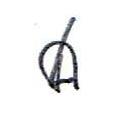 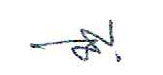 หมวดรายจ่ายเงินรับโอนเงินรับโอนเงินรับโอนผลการเบิกจ่ายผลการเบิกจ่ายหมายเหตุหมวดรายจ่ายงบประมาณ (บาท)โอนเพิ่มเติม(ระหว่างเดือน)(บาท)รวมงบประมาณ(บาท)ผลการเบิกจ่ายผลการเบิกจ่ายหมายเหตุหมวดรายจ่ายงบประมาณ (บาท)โอนเพิ่มเติม(ระหว่างเดือน)(บาท)รวมงบประมาณ(บาท)เบิก (บาท)ร้อยละหมายเหตุงบดำเนินงาน14,946,360 - 14,946,360 9,004,636.44 60.25 งบลงทุน998,000 - 998,000 400,000 40.08 รวม15,944,360 - 16,257,490 9,404,636.44 58.98 หมวดรายจ่ายงบประมาณ(บาท)เบิกจ่าย(บาท)ร้อยละงบดำเนินงาน1,531,070 110,200 7.20 งบลงทุน- - - รวม1,531,070 110,200 7.20 หมวดรายจ่ายงบประมาณ(บาท)เบิกจ่าย(บาท)ร้อยละงบดำเนินงาน7,748,920 1,652,290 21.33 งบลงทุน5,776,000 - 0 รวม13,514,920 1,652,290 12.23 